	В соответствии с постановлением президиума от 07 сентября  2021 г. № 13 в местных и первичных организациях осуществлялась и продолжает вестись работа по приему в Профсоюз. Спецификой 2021 года является  проведение  работы по  реальному применению автоматизированной системы учета  членов Профсоюза и постепенному переходу на  автоматизированную сдачу статистических отчетов. В период с 25 августа по 2  октября 2021 года в большинстве профсоюзных организаций состоялись события, положительно влияющие на авторитет Профсоюза.  Проводились областные  рейды  «Как живешь, молодой педагог?», «Как живешь, старшее поколение?». В вузах прошел рейд по состоянию общежитий.В день рождения Общероссийского Профсоюза образования распространялись поздравительные открытки. Более чем 1500 активистов приняли участие в трехдневном Слёте председателей первичных профсоюзных организаций, в ходе которого была исчерпывающая информация о деятельности Саратовской областной организации  и Общероссийского Профсоюза образования, о новом в законодательстве и о развитии инновационных  форм работы. Дополнительный стимулом для профсоюзного членства является постоянная работа с молодыми педагогами. Многие территориальные организации в период акции сумели отредактировать списки членов Профсоюза, провели  ревизию поступления членских взносов, встретились  по вопросам профсоюзной работы с руководителями муниципальных органов управления образованием и заручились поддержкой работодателей в проведении данной работы ( г.Саратов, Аркадакский район и другие) . Информация о приеме в Профсоюз большинством организаций активно размещалась на сайтах и в социальных сетях. Положительный опыт работы сложился в Ртищевской  ргородской организации Профсоюза, где профсоюзным членством охвачены все образовательные организации:  25 школ, 29 дошкольных  учреждений, 3 учреждения дополнительного образования, управление общего образования, муниципальное учреждение «Хозяйственно - эксплуатационная группа», муниципальное учреждение «Централизованная бухгалтерия», муниципальное автономное учреждение «Спортивная школа», муниципальное казенное учреждение «Муниципальный центр оценки качества образования».   932 человек уплачивают членские профсоюзные взносы по заявлению о безналичном перечислении. Для 53 пенсионеров установлен льготный профсоюзный взнос. В соответствии с Постановлением Общероссийского Профсоюза образования № 14-5 от 23 сентября 2018 года «О Пилотном проекте по введению единого электронного профсоюзного билета, автоматизации учета членов Профсоюза и 
сбора статистических данных» все члены  Ртищевской городской организации «Общероссийского профсоюза образования» до 1 февраля 2020 года зарегистрированы  в Единой автоматизированной системе, что  позволило первичным профсоюзным организациям повысить эффективность учета. Ответственным за постанову на учет  в Единой автоматизированной системе является Сащенкова З.Н.     Корректировка и учет членов Профсоюза в данной организации производится  еженедельно. Председатели первичных профсоюзных организаций подают информацию регистратору. Ежеквартально производится сверка  с муниципальным учреждением «Централизованная бухгалтерия».  После формирования автоматизированного реестра членов Ртищевской городской организации «Общероссийского Профсоюза образования» все члены Профсоюза получили электронные профсоюзные билеты, что способствовало созданию мотивационной среды в первичных профсоюзных организациях, рациональному использованию профсоюзных средств, так как электронный профсоюзный билет позволяет возвращать потраченные средства в магазинах партнерах в качестве кэшбэка при регистрации в бонусной программе Профкардс.   Реализации планов по усилению мотивации по вступлению в Профсоюз большую роль играют современные способы подачи информации, а также новые методы и формы работы. Эта деятельность свойственна Ртищевской профсоюзной организации, что позволяет  при любых обстоятельствах  выполнять План работы организации Профсоюза.  Это такие  мероприятия и формы работы, как:-использование электронных версий газеты «Просвещенец»-рассылка наиболее важных  информативных материалов из социальных сетей председателям первичных профсоюзных организаций-размещение Профлистовок областной организации Профсоюза на профсоюзных страницах, на официальном  сайте организации,   а также на  сайтах образовательных организаций, на сайте администрации -использование личной электронной почты  председателей первичных профсоюзных организаций-применение  мессенджеров WhatsApp, Viber ( имеется одна официальная группа, по данным первичных организаций 17 человек подписаны на группу  «Профсоюз образования Саратовской области», 12 (23%) человек подписано на группу «Саратовский Региональный клуб «Молодость» -работа группы Ртищевской организации  в социальной сети ВКонтакте - 22 человека (из 62 председателей) - применение информационно-коммуникативных технологий. В 2021 году проведено  одно заседание президиума в режиме онлайн, где рассмотрен вопрос о делегировании на внеочередную конференцию. - участие председателей первичных профсоюзных организаций в акции  «За достойный труд!» ( 48 человек), в заседании ассоциации дошкольных работников –4 чел., в семинарах по ЗОЖ ( от 3 до 5 первичных профсоюзных организаций)- создана команда Ртищевской городской организации «Общероссийского Профсоюза образования» в количестве 21 человек  проекта «Человек идущий» 	В ходе акции «Вступай в Профсоюз!» существенные изменения  состава и структуры профсоюзных организаций  произошли в системе среднего профессионального образования. Заинтересованное внимание к росту профсоюзных организаций проявили председатели первичных профсоюзных организации: Энгельсский политехникум (258 студентов), Краснопартизанский политехнический лицей (110 студентов), Питерский агропромышленный лицей ((12 работников),  Балаковский промышленно-транспортный техникум (40 студентов).  Вместе с тем, приём в Профсоюз в период проведения акции  не отразился на показателях  роста численности Саратовской областной организации Профсоюза.По информации, полученной от первичных и местных организаций  на 2 октября 2021г., принято в Профсоюз 81,7 % работников, заключивших трудовые договоры в образовательных организациях области (принято на работу 1269, принято в Профсоюз 1037).  Из 310  прибывших молодых специалистов принято в Профсоюз 270, то есть 87 %. Неработающих пенсионеров принято в Профсоюз 112 человек, при этом процент вовлеченных в Профсоюз пенсионеров составляет 55%.В целом продолжает иметь место  расхождение данных по сведениям о численности в статистическом отчете за 2020 год и электронным реестром. Наиболее существенные расхождения имеются в Хвалынском районе (63,2%), Ершовском районе (64,8%), Саратовском районе (69,5%), Петровском районе (69,9%), Федоровском районе ( 78,8%), Татищевском районе (88,5%).  Проверка Ртищевской организации Профсоюза показала, что в  2021 году принято на работу 36 человек. Из них лишь 26 вступили в Профсоюз. Среди принятых на работу 6 молодых специалистов. Вступили и занесены в реестр 4 человека. Зарегистрированных членов Профсоюза в бонусной программе пока 126 человек, что составляет 14%.  Президиум Саратовской областной организации Профсоюза работников народного образования и науки РФ постановляет:1.Информацию об итогах акции «Вступай в Профсоюз!» принять к сведению.2..Одобрить практику использования новых форм, методов и технологий в работе выборных профсоюзных органов Ртищевской городской организации «Общероссийского Профсоюза образования».3. Рекомендовать председателям территориальных, первичных  организаций:3.1.завершить сверку членов Профсоюза до15 декабря 2021года в электронном реестре, при этом обратить внимание на своевременное снятие с учета работников и студентов педагогических вузов и колледжей и постановку на учет молодых педагогов;3.2.проанализировать  участие профсоюзного актива  и членов Профсоюза  в ресурсах информирования, которыми пользуется комитет Саратовской областной организации Общероссийского Профсоюза образования: официальный сайт Саратовской областной организации Профсоюза sarprof.ru,  группы в социальных сетях ВКонтакте  http://www.sarprof.ru/ , http://sarprof.ru/club-molodost/, Инстаграмм  sarprofobr;3.3. провести в период с 9 ноября по 9 декабря 2021года ревизию официальных сайтов и профсоюзных страниц, при необходимости поощрить, либо произвести замену лиц, ответственных за ведение сайтов и страниц;3.4. использовать в практике деятельности выборных профсоюзных органов территориальных и первичных организаций проведение заседаний  с применением информационно-коммуникативных технологий с четом ограничений в деятельности образовательных организаций исходя из санитарно-эпидемиологической обстановки и особенностей распространения новой коронавирусной инфекции (COVID-19), не допуская случаев невыполнения утверждённых планов работы.4.Обратить внимание выборных профсоюзных органов территориальных и первичных организаций Профсоюза на  подготовку к статистической отчетности за 2021 год. Завершить до 15декабря 2021г. занесение в реестр всех членов Профсоюза.5.Контроль за постановлением оставляю за собой.	Председатель                                                                                    Н.Н.Тимофеев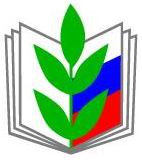 ПРОФСОЮЗ РАБОТНИКОВ НАРОДНОГО ОБРАЗОВАНИЯ И НАУКИ РОССИЙСКОЙ ФЕДЕРАЦИИ(ОБЩЕРОССИЙСКИЙ ПРОФСОЮЗ ОБРАЗОВАНИЯ)САРАТОВСКАЯ ОБЛАСТНАЯ ОРГАНИЗАЦИЯПРЕЗИДИУМ ПОСТАНОВЛЕНИЕПРОФСОЮЗ РАБОТНИКОВ НАРОДНОГО ОБРАЗОВАНИЯ И НАУКИ РОССИЙСКОЙ ФЕДЕРАЦИИ(ОБЩЕРОССИЙСКИЙ ПРОФСОЮЗ ОБРАЗОВАНИЯ)САРАТОВСКАЯ ОБЛАСТНАЯ ОРГАНИЗАЦИЯПРЕЗИДИУМ ПОСТАНОВЛЕНИЕПРОФСОЮЗ РАБОТНИКОВ НАРОДНОГО ОБРАЗОВАНИЯ И НАУКИ РОССИЙСКОЙ ФЕДЕРАЦИИ(ОБЩЕРОССИЙСКИЙ ПРОФСОЮЗ ОБРАЗОВАНИЯ)САРАТОВСКАЯ ОБЛАСТНАЯ ОРГАНИЗАЦИЯПРЕЗИДИУМ ПОСТАНОВЛЕНИЕПРОФСОЮЗ РАБОТНИКОВ НАРОДНОГО ОБРАЗОВАНИЯ И НАУКИ РОССИЙСКОЙ ФЕДЕРАЦИИ(ОБЩЕРОССИЙСКИЙ ПРОФСОЮЗ ОБРАЗОВАНИЯ)САРАТОВСКАЯ ОБЛАСТНАЯ ОРГАНИЗАЦИЯПРЕЗИДИУМ ПОСТАНОВЛЕНИЕПРОФСОЮЗ РАБОТНИКОВ НАРОДНОГО ОБРАЗОВАНИЯ И НАУКИ РОССИЙСКОЙ ФЕДЕРАЦИИ(ОБЩЕРОССИЙСКИЙ ПРОФСОЮЗ ОБРАЗОВАНИЯ)САРАТОВСКАЯ ОБЛАСТНАЯ ОРГАНИЗАЦИЯПРЕЗИДИУМ ПОСТАНОВЛЕНИЕПРОФСОЮЗ РАБОТНИКОВ НАРОДНОГО ОБРАЗОВАНИЯ И НАУКИ РОССИЙСКОЙ ФЕДЕРАЦИИ(ОБЩЕРОССИЙСКИЙ ПРОФСОЮЗ ОБРАЗОВАНИЯ)САРАТОВСКАЯ ОБЛАСТНАЯ ОРГАНИЗАЦИЯПРЕЗИДИУМ ПОСТАНОВЛЕНИЕ
«09»  ноября 2021г.
г. Саратов
г. Саратов
г. Саратов
г. Саратов
№ 13    Об итогах областной акции «Вступай в Профсоюз!» и  практике использования новых форм, методов и технологий в работе выборных профсоюзных органов Ртищевской городской организации «Общероссийского Профсоюза образования»Об итогах областной акции «Вступай в Профсоюз!» и  практике использования новых форм, методов и технологий в работе выборных профсоюзных органов Ртищевской городской организации «Общероссийского Профсоюза образования»Об итогах областной акции «Вступай в Профсоюз!» и  практике использования новых форм, методов и технологий в работе выборных профсоюзных органов Ртищевской городской организации «Общероссийского Профсоюза образования»